		Technický popis prostředíOBECNÝ POPISProstředí, v rámci kterého bude Dodavatel realizovat plnění zakázky, lze z globálního pohledu řešení rozdělit na tyto části:Platforma mobilního zařízení (dále také PMZ) – poskytuje služby přímo na mobilních zařízeních (Android, iOS, Windows).Platforma mobilních služeb (dále také PMS) – poskytuje služby na backend straně řešení.Integrované lokalizační služby (dále také ILS) – poskytuje služby datového skladu poloh Sil a Prostředků (rozmístění lidských a technických zdrojů PČR, dále jen SaP), včetně konsolidace dat z dalších zdrojů.Mobilní aplikace – v současné době se jedná o 2 základní aplikace Lustrace a Messaging, ale předpokládá se nárůst jejich počtu v řádech desítek ročně.Centrální správa mobilních zařízení (dále také MDM) - poskytuje služby pro vzdálené řízení koncových zařízeníDetailnější pohled na jednotlivé funkce řešení je znázorněn v následujícím diagramu.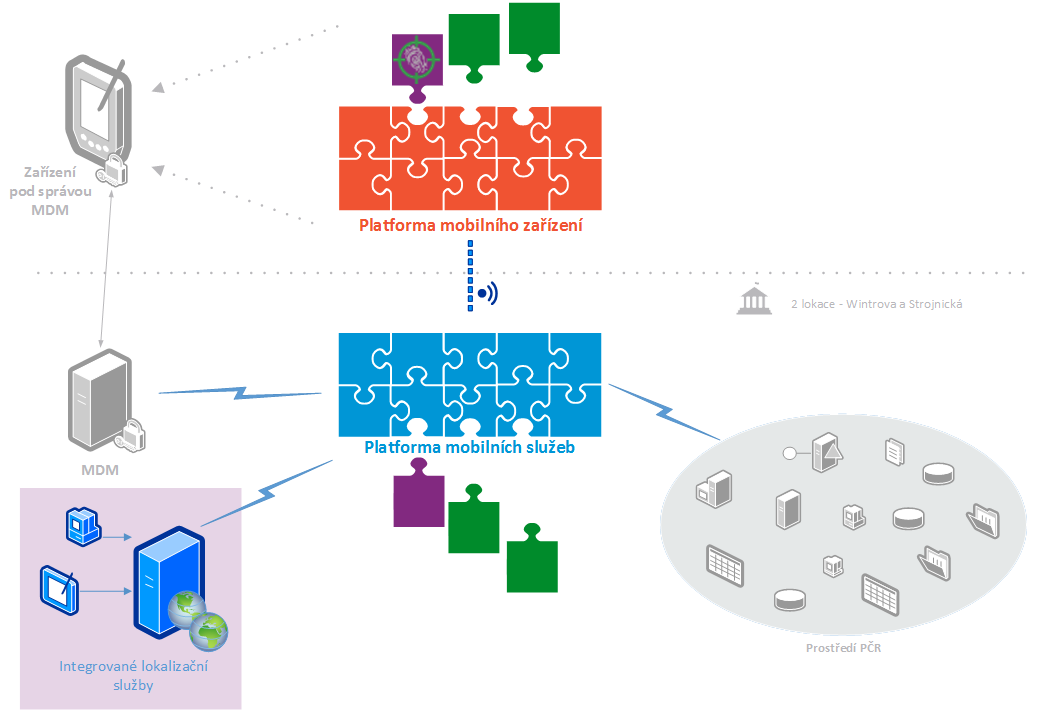 Komponenty Mobilní bezpečné platformy Policie ČR.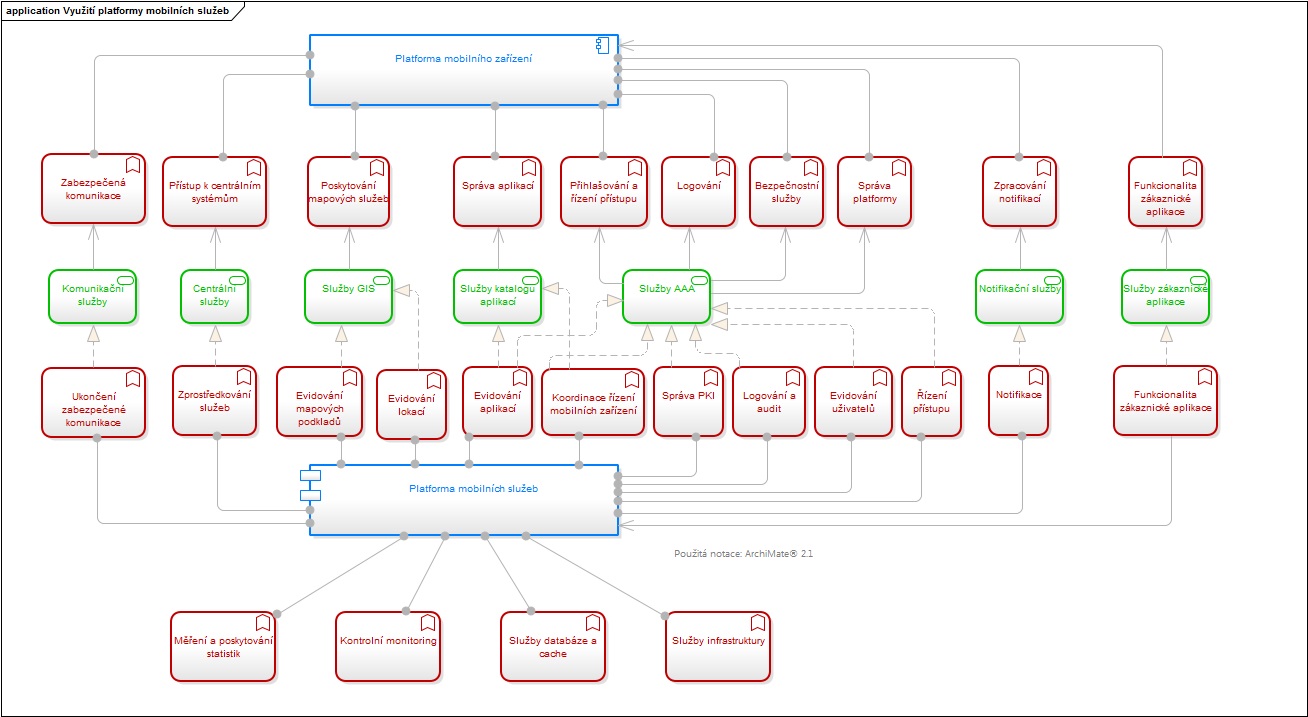 Funkce a služby řešení.Hlavní poskytované funkce, které zahrnuje Mobilní bezpečná platforma Policie ČR, jsou uvedeny v následujícím výčtu:Platforma mobilního zařízení (PMZ):Řízení zařízeníZabezpečené úložiště datPoskytování mapových služebPřihlašování a řízení přístupuLogováníPřístup k centrálním systémůmZpracování notifikacíZabezpečená komunikaceSpráva platformySpráva aplikacíBěh aplikace mobilní platformyBezpečnostní službySběr polohPlatforma mobilních služeb (PMS) – včetně Integrovaných lokalizačních služeb (ILS):Měření a poskytování statistikEvidování mapových podkladůEvidování aplikacíKoordinace řízení mobilních zařízeníSpráva PKIEvidování uživatelůŘízení přístupuLogování a auditNotifikaceUkončení zabezpečené komunikaceKontrolní monitoringZprostředkování služebEvidování lokacíCelé řešení je koncipováno jako vysoce dostupné s optimalizovaným využitím kanálů Tetrapol a GSM, podle toho, který typ transportního kanálu je aktuálně dostupný a pro přenos výhodnější (a to včetně optimalizace rozsahu předávaných dat podle charakteru a možností transportního kanálu).2. KOMPONENTY APLIKAČNÍHO PROGRAMOVÉHO VYBAVENÍ (APV)Řešení je postaveno za použití technologických komponent vyjmenovaných v následující tabulce. U všech těchto komponent musí Dodavatel zajistit jejich správu a podporu pracovníky, kteří budou disponovat maximální možnou znalostí jednotlivých technologických komponent. Dodavatel dále musí disponovat přístupem ke znalostní bázi výrobců veškerých vyjmenovaných technologických komponent a přístupem k uvolňovaným verzím a patchům. Jejich kontrola, zajištění a aplikace je jedním ze základních požadavků Objednavatele v oblasti podpory MBP.Dodavatel nemusí disponovat přístupem k uvolňovaným verzím a patchům v případě technologií:AndroidiOSVMware vSphere v edici Enterprise PlusVyvinuté komponenty jsou instalovány jako vysoce dostupné za použití technologií high availability – jak v rámci primární lokality, tak mezi primární a záložní lokalitou.V níže uvedené tabulce jsou uvedeny komponenty, které byly užity při tvorbě řešení, a u nichž Objednavatel požaduje zajištění výše specifikované podpory Dodavatelem. Nejsou zde vyjmenovány komponenty, nástroje a programy dodané formou zákaznického vývoje, ke kterým byl Objednavateli předán zdrojový kód, a ten se nachází v jeho držení.U všech těchto komponent musí Dodavatel, pro řádné plnění požadavků Objednatele, zajistit jejich správu a podporu pracovníky, kteří budou disponovat maximální možnou znalostí jednotlivých technologických komponent. 2.1. Výčet serverů prostředíV níže uvedené tabulce je uveden aktuální seznam serverů, které tvoří základ MBP, jejich operační systém a poznámka. 3. EXTERNÍ SYSTÉMY – INFORMACE O STAVU PROSTŘEDÍS ohledem na extenzivní komunikaci Mobilní bezpečné platformy Policie ČR s dalšími systémy PČR a státní správy obecně musí Dodavatel disponovat rovněž znalostí následujících systémů:Active Directory – zejména s ohledem na její užití v rámci PČR,Geografické informační systémy (GIS),Informační systémy a registry státní správy, včetně využití komunikačních rozhraní a dalších prvků budovaných v rámci rozvoje eGovernmentu,Radiokomunikační sítě integrovaného záchranného systému PEGAS.Dodavatel bude rovněž využívat napojení na interní systémy Objednavatele, kterými jsou informační systémy poskytující zdrojová data a systémy pro správu uživatelských oprávnění a vztahů. Specifikaci rozhraní těchto systémů poskytne Objednavatel vždy v přímé souvislosti s předmětem plnění.Technologická komponentaVýrobce/URL.NET Frameworkhttps://www.microsoft.com/net Androidhttps://www.android.com/ AngularJShttps://angularjs.org/ Apache ActiveMQhttp://activemq.apache.org/ Apache Camelhttp://camel.apache.org/ Apache CXFhttp://cxf.apache.org/ Apache Karafhttp://karaf.apache.org/ Apache Mavenhttps://maven.apache.org/ Apache ServiceMixhttp://servicemix.apache.org/index.html Apache Tomcathttp://tomcat.apache.org/ Apache ZooKeeperhttps://zookeeper.apache.org/ Cactihttp://www.cacti.net/ CentOShttps://www.centos.org/ Fabric8http://fabric8.io/ GlassGish https://glassfish.java.netHAProxyhttp://www.haproxy.org/ Hardware Security Modulehttps://www.thales-esecurity.com/products-and-servicesHawtiohttp://hawt.io/HP SiteScopehttp://www8.hp.com/us/en/software-solutions/sitescope-application-monitoring/ HP Verticahttps://my.vertica.com/community/ Infinispanhttp://infinispan.org/ Internet Information Serviceshttp://www.iis.net/ iOShttp://www.apple.com/ios/ Javahttps://www.oracle.com/java/index.html Jboss Fuse ESBhttp://www.jboss.org/products/fuse/overview/ MapProxyhttp://mapproxy.org/ MariaDBhttps://mariadb.org/ Mobility KLIENThttp://www.urc-systems.cz/Mobility MANhttp://www.urc-systems.cz/MOBILITY serverhttp://www.urc-systems.cz/MongoDB http://www.mongodb.org/ nginxhttp://nginx.org/ Node.jshttps://nodejs.org OpenSSLhttps://www.openssl.org/ PHPhttp://php.net/PostgreSQL včetně rozšíření PostGIShttp://www.postgresql.org/ PTX Mobile Kithttp://www.pointx.cz/ RRDtoolhttp://oss.oetiker.ch/rrdtool/ RSYSLOGhttp://www.rsyslog.com/ SELinuxhttp://selinuxproject.org/ShapeX konvertorhttp://www.pointx.cz/ SQL Serverhttps://www.microsoft.com/en-us/server-cloud/products/sql-server/ StrongLoophttps://strongloop.com/ TeamXhttp://www.pointx.cz/ VMware vSphere v edici Enterprise Plushttp://www.vmware.com/products/vsphere/compare Windows Mobilehttps://www.microsoft.com/en-us/windows/phones Windows serverhttp://www.microsoft.com/en-us/server-cloud/products/windows-server-2012-r2/ PopisOperační systémpočet serverůCACentOS2Služby UZKWin10Aplikační LB pro UZKWin3DB pro ILSCentOS1DB pro PMSCentOS3Deployment serverCentOS1Služby ESBCentOS8Aplikační server ILSCentOS1LogováníCentOS2Map proxyCentOS2MonitoringWin2Služby PMSCentOS6Proxy, DMZCentOS3RACentOS3MDMCentOS9